Žádost o informace – informace týkající se úložného místa těžebního odpadu HeřmaniceDIAMO, státní podnik, zveřejňuje podle § 5 odst. 3 zákona č. 106/1999 Sb., o svobodném přístupu k informacím, ve znění pozdějších předpisů, z důvodu mimořádně rozsáhlých elektronicky poskytnutých informací doprovodnou informaci vyjadřující obsah informace poskytnuté žadateli dne 12. 2. 2024.Obsah žádostiŽadatel požadoval informace o poskytnutí níže specifikované informace:Informace o všech soudních sporech mezi povinným subjektem na straně jedné a společností Ostravská těžební, a.s., IČO: 25858866, se sídlem Sládkova 1920/14, Moravská Ostrava, 702 00 Ostrava („Ostravská těžební“) anebo společností cresco&finance a.s., IČO: 27755177, se sídlem Čsl. Armády 842/52, pod Cvilínem, 794 01 Krnov („cresco&finance“) na straně druhé, které byly zahájeny po 1. 1. 2020, včetně spisových značek, kopií meritorních rozhodnutí a aktuálního stavu každého řízení.Kopie všech předžalobních výzev, které společnost cresco&finance zaslala povinnému subjektu, a kopií veškeré korespondence se společností cresco&finance, ve které tato společnost požaduje po povinném subjektuzaplacení jakékoli finanční částky anebo učinění jakéhokoli právního či faktického jednání, které byly doručeny povinnému subjektupo 21. 6. 2022, včetně kopií odpovědí na tyto výzvy.Kopii dopisu, kterým společnost cresco&finance odstoupila od nájemní smlouvy č. D500/24000/00150/20/00 uzavřené mezi povinným subjektem a společností Asental Land, s.r.o., IČO 27769143, se sídlem Gregorova 2582/3, Moravská Ostrava, 702 00 Ostrava („Asental Land“).Informaci, zda společnost cresco&finance učinila po 21. 6. 2022 vůči povinnému subjektu nabídku na dočasné užití (nájem) pozemků ve vlastnictví společnosti crecso&finance, které tvoří podstatnou část pozemků pod odvalem, zejména pozemku p. č. 1094/1 v k. ú. Hrušov, a pokud ano, jakou částku (nájemné) společnost cresco&finance požadovala za takové užití zaplatit. Pokud taková nabídka byla učiněna písemně, žádal žadatel o poskytnutí veškeré písemné korespondence týkající se této nabídky, včetně odpovědí povinného subjektu.Informaci, zda společnost cresco&finance učinila po 21. 6. 2022 vůči povinnému subjektu nabídku (či protinabídku) na odkoupení pozemků ve vlastnictví společnosti cresco&finance, které tvoří podstatnou část pozemků pod odvalem, zejména pozemku p. p. č. 1094/1 v k. ú. Hrušov, a pokud ano, jakou částku společnost cresco&finance požadovala za prodej těchto pozemků zaplatit. Pokud byla taková nabídka učiněna písemně, žádal žadatel o poskytnutí veškeré písemné korespondence týkající se této nabídky, včetně odpovědí povinného subjektu.Informaci, zda povinný subjekt učinil po 21. 6. 2022 vůči společnosti cresco&finance nabídku (či protinabídku) na odkoupení pozemků ve vlastnictví společnosti cresco&finance, které tvoří podstatnou část pozemků pod odvalem, zejména pozemku p. p. č. 1094/1 v k. ú. Hrušov, a pokud ano, jakou částku povinný subjekt nabídl společnosti cresco&finance za koupi těchto pozemků? Pokud byla taková nabídka učiněna písemně, žádal žadatel o poskytnutí veškeré písemné korespondence týkající se této nabídky, včetně odpovědí společnosti cresco&finance.Poskytnutí kopií dokumentů a smluv:Usnesení vlády ČR č. 814 ze dne 9. 12. 1998.Dohoda o dobývacích prostorech uzavřená dne 14. 12. 2001 mezi již zaniklou společností OKD, a.s. (IČ: 000 02 593) coby prodávajícím a povinným subjektem coby kupujícím.Smlouva o prodeji části podniku ODRA a její přilohu č. 8 a č. 28; Seznam smluv a dohod mezi povinným subjektem a OKD, a.s. upravujících povinnosti povinného subjektu ve vztahu k sanaci a rekultivaci odvalu Heřmanice.Smlouva o nájmu pozemku včetně dodatků uzavřená dne 26. 8. 2005 mezi společností Asental Land a povinným subjektem a pokud byla ukončena, na základě čeho a kopii takové písemnosti.Smlouva o provedení expertízy uzavřenou mezi povinným subjektem a Vysokou školou báňskou – Technickou univerzitou Ostrava ohledně posouzení funkčnosti oddělovací vzdušné stěny A vůči případným účinkům endogenního hoření odvalu Heřmanice na uzavřenou skládku chemického odpadu společnosti OKK Koksovny, a.s.Aktualizaci analýzy rizik odvalu. Obsah odpovědiDIAMO, státní podnik, žadateli informace požadované v rozsahu bodů 1), 2), 3), 7) a části bodů 4), 5) a 6) poskytl. Žádost o informaci pod body 4), 5) a 6) byla částečně odmítnuta, konkrétně u bodu 4) v rozsahu poskytnutí kopií veškeré písemné korespondence týkající se nabídky dočasného užití pozemků mezi povinným subjektem a společností cresco&finance, u bodu 5) a 6) v rozsahu poskytnutí kopií veškeré písemné korespondence týkající se odkupu pozemků mezi povinným subjektem a společností cresco&finance.Rozhodnutí o částečném odmítnutí informace nenabylo ke dni uveřejnění doprovodné informace právní moci.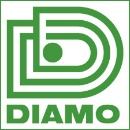 Stráž pod Ralskem, 2024-02-23Žádost č. 2/2024Informace poskytnutá na žádost podle zákona č. 106/1999 Sb., o svobodném přístupu k informacím